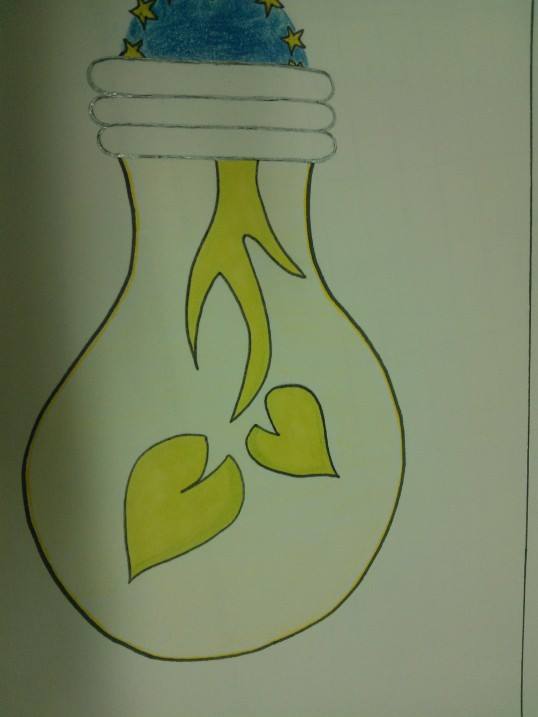 LOGO NÚMEROLOGO NÚMERO Jury 1 Jury 1Jury 2Jury 3Jury 4Jury 4Jury 5Jury6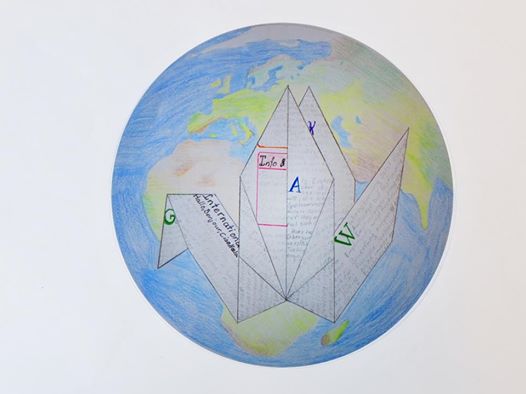 1.1.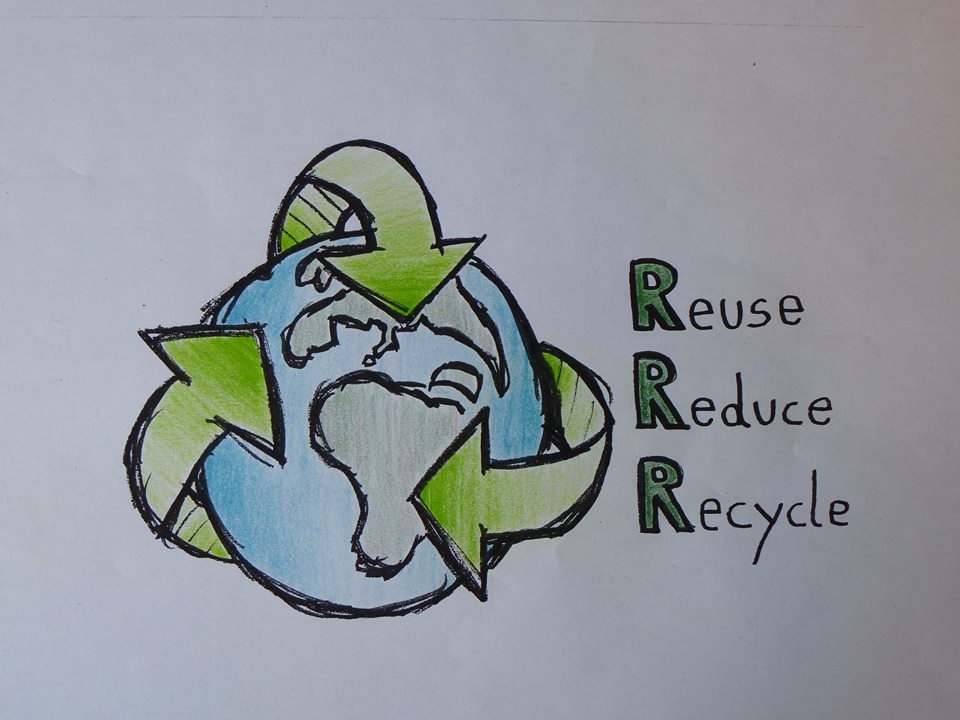 2.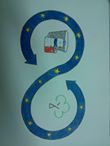 2. 3. 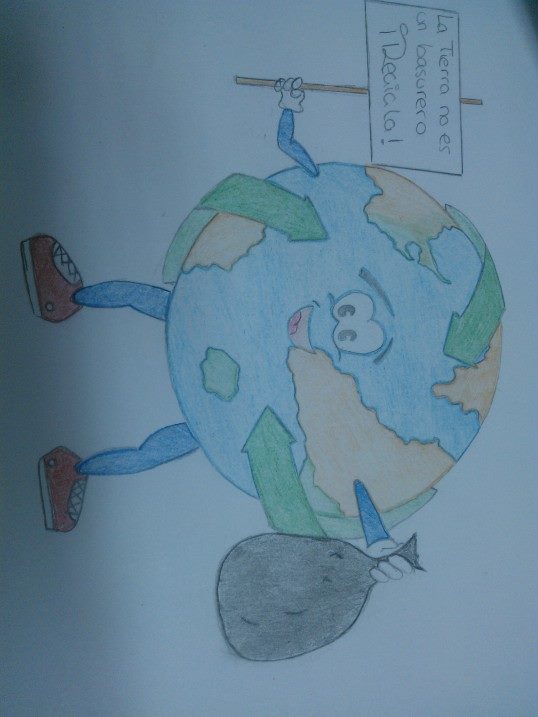  3. 4.4.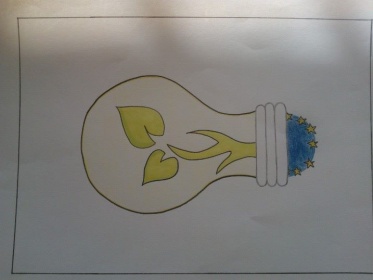 5. 5. 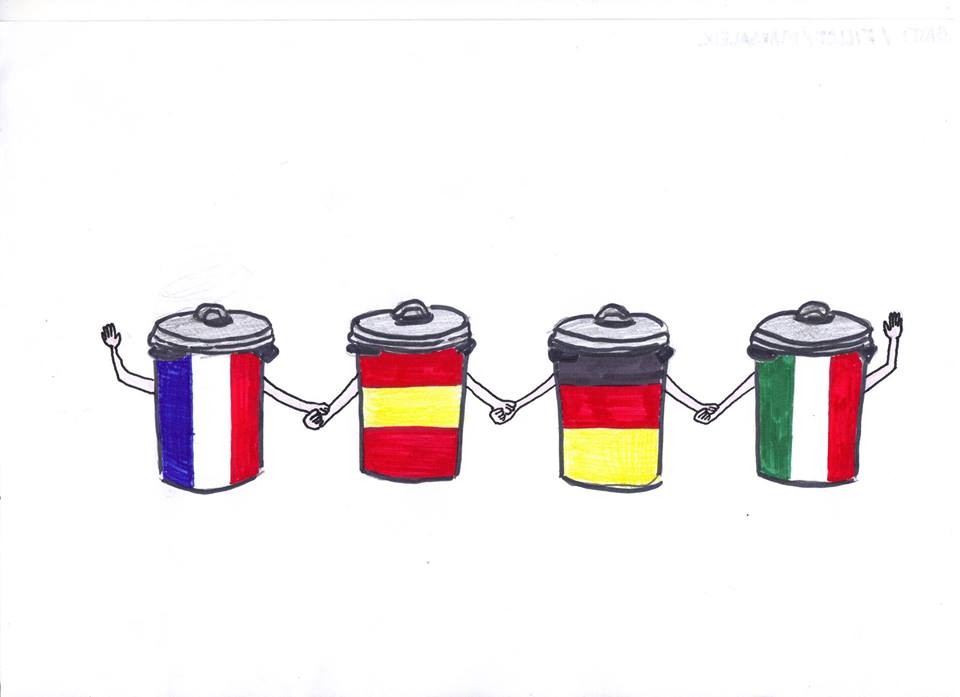 6.6.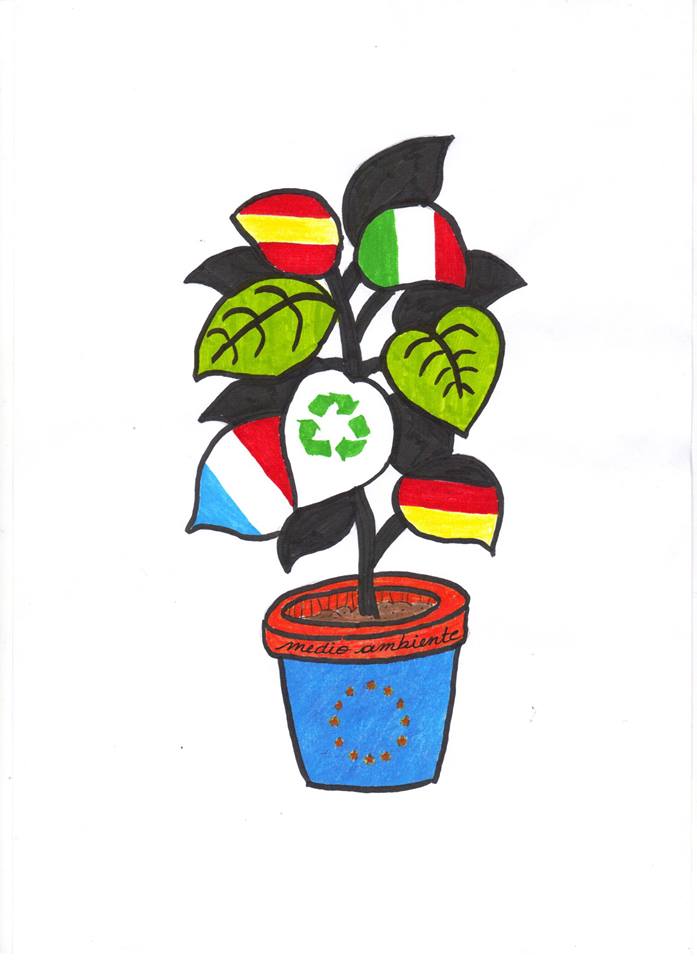 7.7.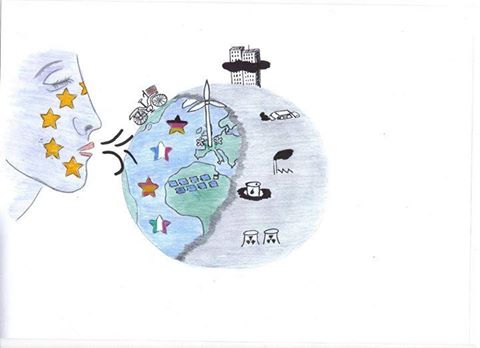 8.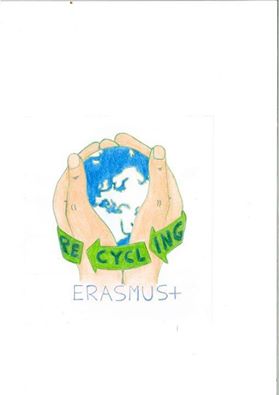 9. 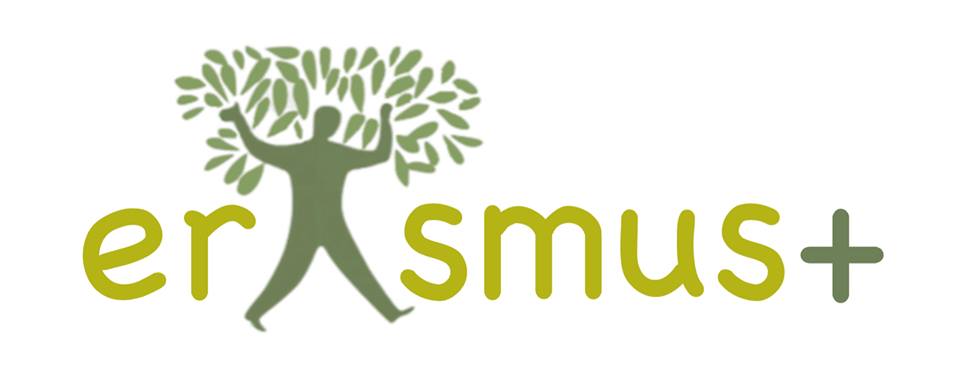 10.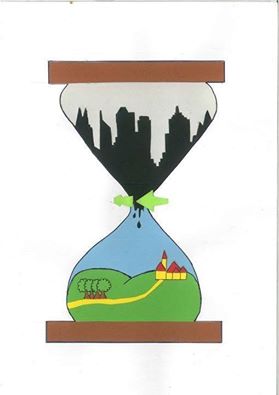 11.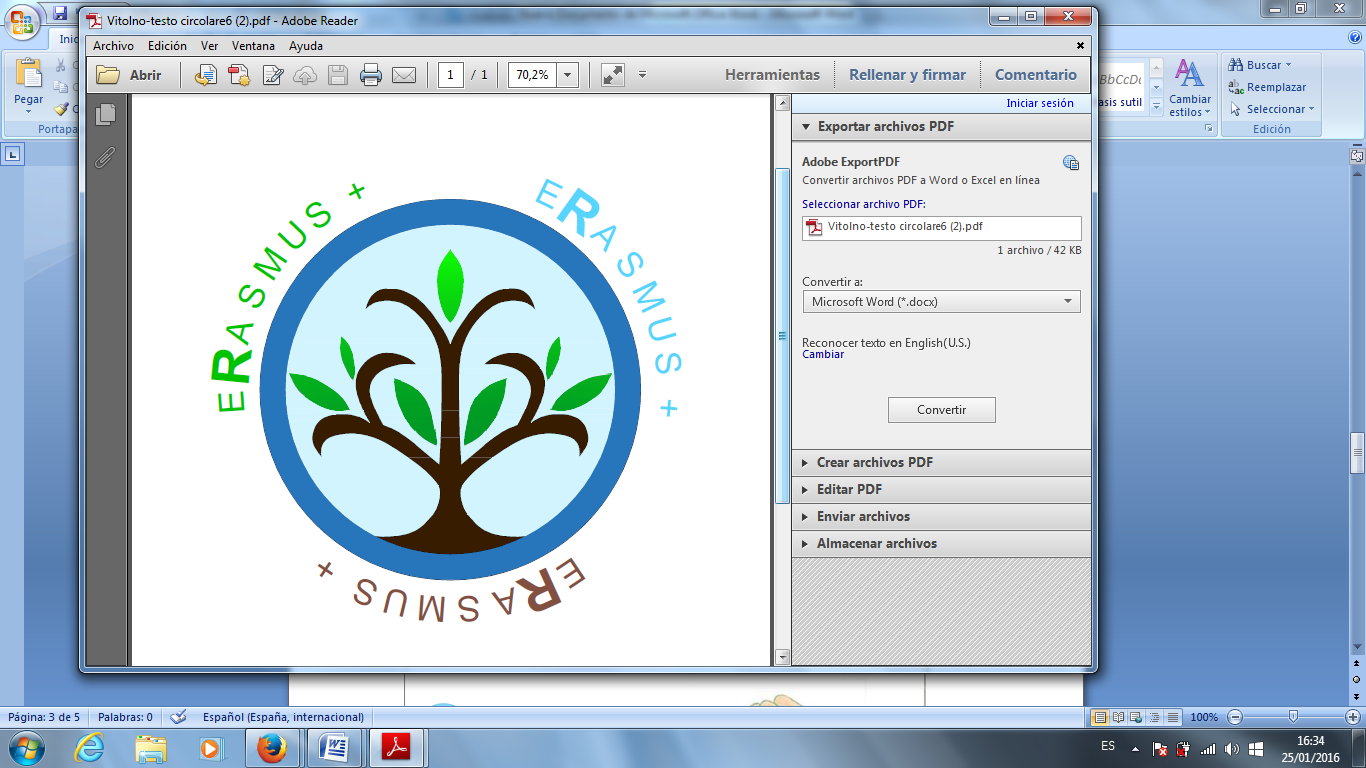 12.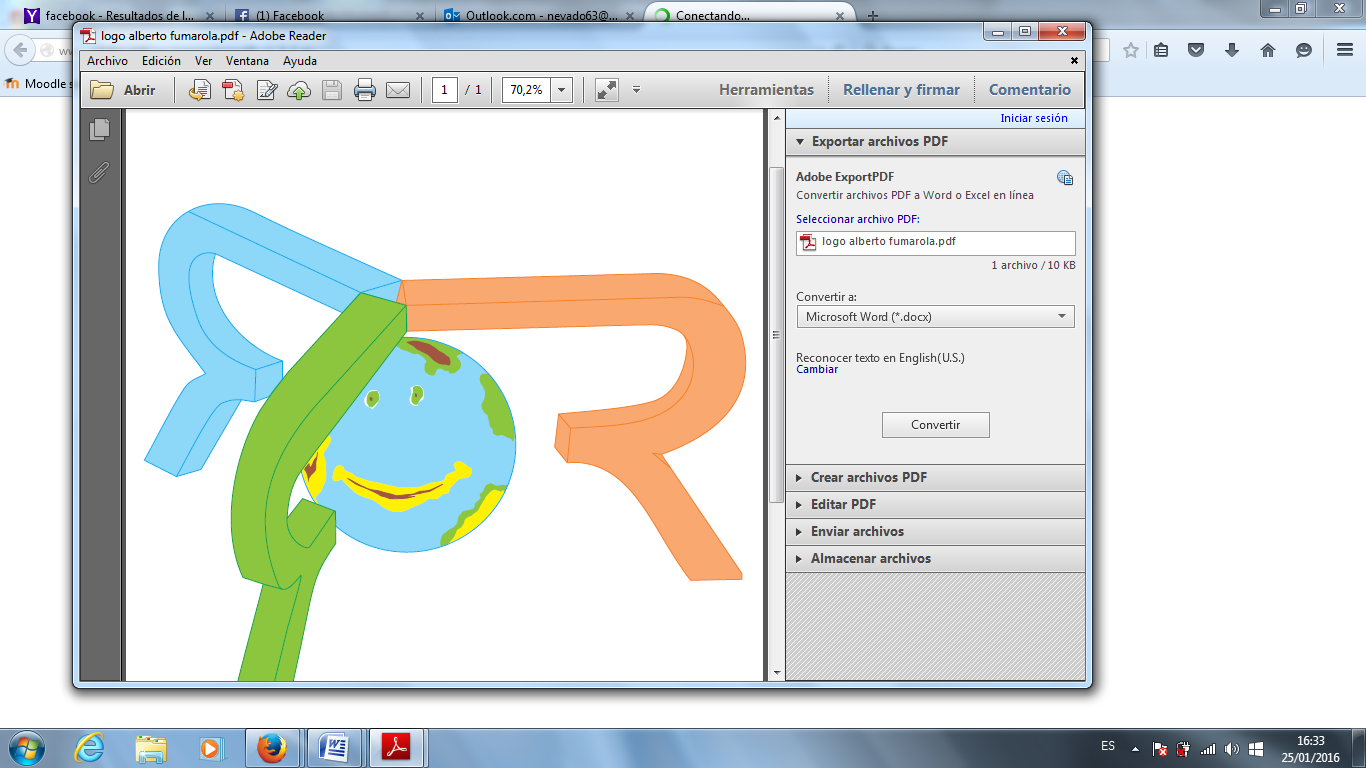 13.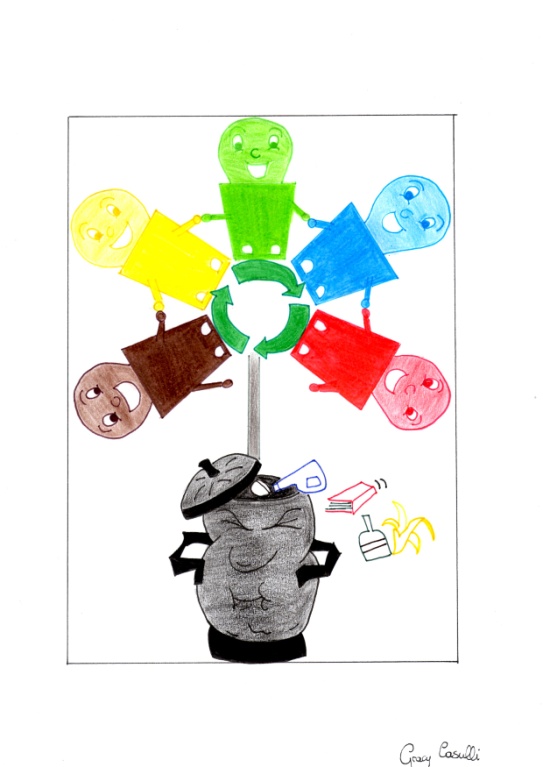 14.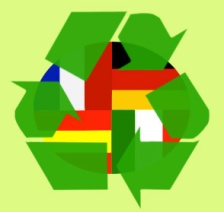 15.    TOTAL